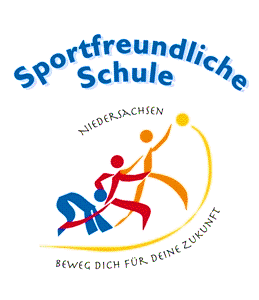 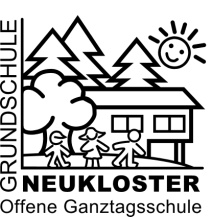 Liebe Eltern,										        29.10.2018ich möchte Sie heute über einige Neuigkeiten und Termine unseres Schullebens informieren. Abfrage Bilder auf der SchulhomepageDie neue DSGVO (Datenschutzgrundverordnung) der EU macht eine erneute und regelmäßige Abfrage Ihres Einverständnisses bzgl. der Veröffentlichung von Fotos Ihrer Kinder auf unserer Schulhomepage nötig.Bitte schauen Sie sich unsere Homepage an (gs-neukloster.de) und entscheiden Sie sich dann. Gerne nehme ich bei Bedarf einzelne Bilder heraus. Der Aufwand für die Pflege unserer Homepage muss jedoch in einem vertretbaren Rahmen bleiben.LesungDie Lesung mit dem Kinderbuchautor M. Schlüter ist auf den 01.11.2018 verschoben.Buß- und BettagAm 21.11.2018 findet um 10.00 Uhr ein gemeinsamer Gottesdienst der Grundschulen Hedendorf und Neukloster in der St. Marienkirche statt. Gerne dürfen auch Eltern teilnehmen. Bitte sprechen Sie die Klassenlehrerin an, wenn Ihr Kind nicht am Gottesdienst teilnehmen soll.Spendenaktion der Johanniter Die Johanniter sammeln fertig gepackte Pakete und transportieren sie in der Weihnachtszeit nach Südosteuropa, wo sie an Bedürftige verteilt werden.Die Elternvertreter aller Klassen haben eine Liste mit den benötigten Lebensmitteln und Hygieneartikeln usw. erhalten. Es dürfen in den Paketen aus zollrechtlichen Gründen nur die aufgeführten Dinge enthalten sein. Wir würden alles bis zum 15.11.2018 in der Schule sammeln und dann mit den Kindern gemeinsam verpacken. Die Themen „Armut“ und „Spende“ werden zeitgleich im Religionsunterricht aufgegriffen.Es wäre toll, wenn sich alle Familien an dieser Aktion beteiligen würden und wir je Klasse ein  Paket zusammenbekommen. Eine Verpflichtung zur Teilnahme besteht aber natürlich nicht.WeihnachtsbastelnAm 26.11.2018 von 15.30 Uhr bis 17.30 Uhr findet das diesjährige Basteln der Schul-Deko statt. Abweichend von den letzten Jahren bieten alle Klassenelternschaften bitte jeweils ein Bastelangebot an. Die Details sind bereits mit den Klassenelternräten besprochen. Wir werden dann also - ähnlich wie beim Sommerfest - unterschiedliche Angebote von Eltern und Lehrkräften haben und die Kinder gehen dann von Station zu Station.Wenn sich viele Eltern bei der Betreuung des Bastelangebots abwechseln, bleibt viel Zeit mit den eigenen Kindern gemeinsam von Station zu Station zu gehen.Beginnen und abschließen werden wir mit einem gemeinsamen Singkreis, je nach Wetterlage im Forum oder auf dem Schulhof.Für Kekse, Getränke etc. werden wir gemeinsam mit dem Schulverein sorgen.Wir freuen uns auf einen schönen, geselligen und stimmungsvollen Nachmittag mit Ihnen und Ihren Kindern!SchulvereinAn alle Mitglieder des Schulvereins (und solche, die es gerne noch werden möchten):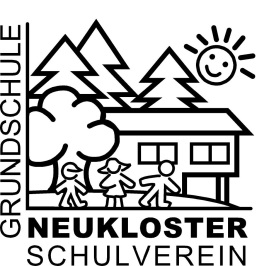 Ein neues Schuljahr hat begonnen. Bitte denkt daran, den Beitrag für den Schulverein         (€ 11,- pro Jahr) auf folgendes Konto: Schulverein GS Neukloster, IBAN DE86 2006 9782 0011 3530 00, Volksbank Geestbis Ende Oktober zu überweisen.Es erleichtert uns die Arbeit erheblich, wenn alle Zahlungen pünktlich eingehen und wir nicht noch einmal erinnern müssen.An alle, die noch nicht Mitglied unseres Schulvereins sind, appellieren wir an dieser Stelle noch einmal, uns hier zu unterstützen. Die Arbeit des Schulvereins ist ehrenamtlich und kommt ausschließlich unseren Kindern zu Gute.  Wenn ihr Fragen (oder Ideen) habt, sprecht uns gerne an.Isabel Schuldt, Sylvia Burfeind, Patricia Grau und Justyna WendeReformationstagBitte beachten Sie, dass der 31.10. erstmalig gesetzlicher Feiertag ist und kein Unterricht stattfindet.Praktikanten:Ab sofort absolvieren die Lehramtsstudentin Frau Nele Rüsch jeweils freitags und Herr Leon Schwed montags bis mittwochs ein Praktikum an unserer Schule. Beide werden in allen Klasseneingesetzt.Bücher Spende Am Montag erhielten alle Kinder ein Buch durch den Rotary Club Buxtehude. Beigefügt erhalten Sie die oben erwähnte Einverständniserklärung. Ich bitte um Beachtung und Rückgabe bis zum 02.11.2018. Vielen Dank!Mit freundlichen GrüßenP. Gehrmann, Schulleiter